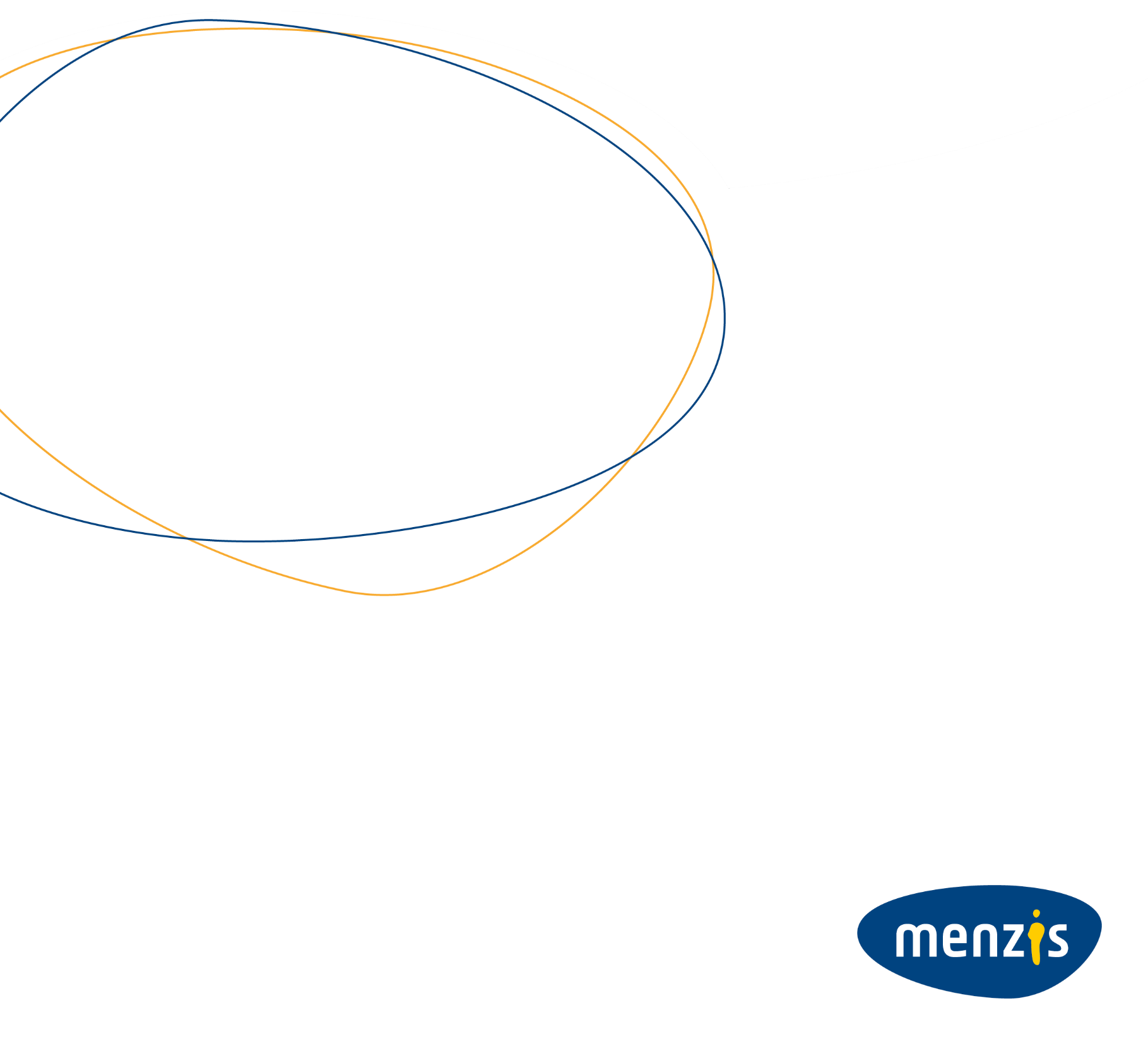 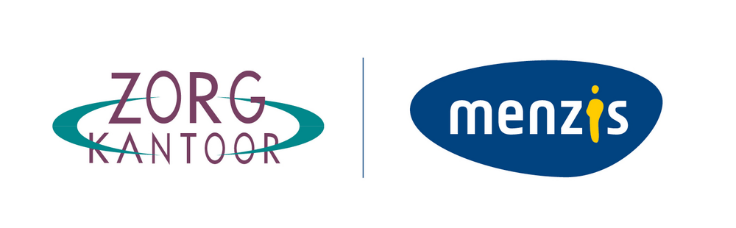 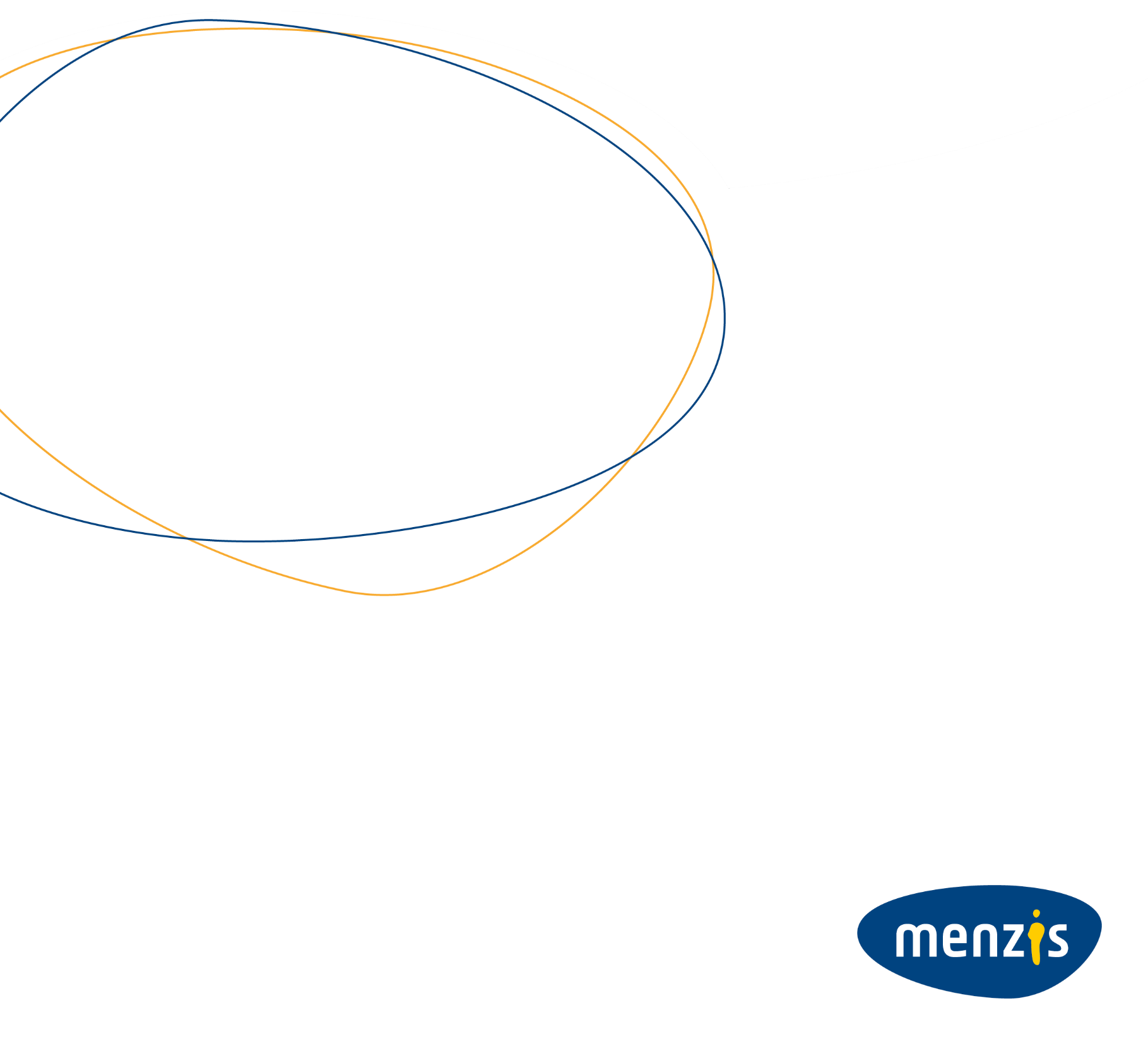 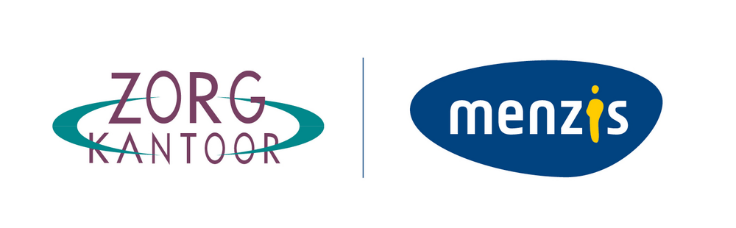 AANVULLENDE BESTUURSVERKLARING 2023Ten behoeve van de opslag op het tariefpercentage 2023 voor het zorgprofiel VG7 Algemene gegevensNaam zorgaanbieder:	……………………………………………………………………………………………KVK-nummer: 		……………………………………………………………………………………………NZa-code (indien bekend): ……………………………………………………………………………………………AGB-code: 		……………………………………………………………………………………………Aanhef, voorletter(s) en naam tekenbevoegde bestuurder(s)	O Dhr. O Mevr. ……………………………………………………………………………………………..O Dhr. O Mevr. ……………………………………………………………………………………………..O Dhr. O Mevr. ……………………………………………………………………………………………..Correspondentieadres:	……………………………………………………………………………………………..Postcode: 		……………………………………………………………………………………………..Woonplaats:		……………………………………………………………………………………………..Naam contactpersoon:	…………………………………………………………………………………………….. E-mailadres contactpersoon: ………………………………………………………………………………………… Telefoonnummer contactpersoon: ………………………………………………………………………………….. De zorgaanbieder schrijft in voor de sector: O Gehandicaptenzorg De zorgaanbieder schrijft in voor de volgende regio(’s) zoals beschreven in bijlage 1 Zorgkantoorregio(’s): ………………………………………………………………………….……………..…………………………………………………………………………………………………………………………….……………..…………………………………………………………………………………………………………………………….……………..…………………………………………………(let op, indien u inschrijft voor regio’s van meerdere zorgkantoren of aangewezen Wlz-uitvoerders, dient u in te schrijven per zorgkantoor of aangewezen Wlz-uitvoerder):VoorwaardenDe zorgaanbieder verklaart hierbij vanaf de datum van inschrijving, tenzij hieronder anders is aangegeven, te voldoen aan de volgende voorwaarden en gedurende de looptijd van de overeenkomst aan deze voorwaarden te blijven voldoen. Indien er gedurende de looptijd sprake is van wijzigingen, dient de zorgaanbieder dit aan het zorgkantoor kenbaar te maken. De zorgaanbieder verklaart het integrale ZZP VG7 profiel in geclusterde woonvorm te leveren. De zorgaanbieder verklaart een visie te hebben op de  doelgroep VG7 uitgewerkt in zijn kwaliteitsbeeld en/of in zijn meerzorgplan en/of een apart visiedocument VG7. De zorgaanbieder verklaart dat de visie op de  doelgroep VG7 aansluit bij minimaal  één of meer van de volgende onderdelen: Leidraden persoonsgerichte zorg LVB en EVB.  (VGN) Aanbevelingen Onderzoek Organisatiecontext en probleemgedrag (/V. Olivier-Pijpers) Uitgangspunten Pro in de praktijk (beschikbaar via kennisplein Gehandicaptenzorg) en bijbehorend wetenschappelijk onderzoek Beschrijvingen doelgroepen en ondersteuningsbehoeften vanuit de expertisenetwerken LVB+ en EVB+  De zorgaanbieder verklaart dat de toegepaste methodiek voor de VG7 doelgroep aansluit bij algemene methodieken die toegepast worden voor de doelgroep VG7 en gericht zijn op begeleiding en ondersteuning van complexe zorg- en ondersteuningsvragen.   De zorgaanbieder verklaart dat de extra middelen enkel doelmatig en efficiënt worden ingezet voor de VG7 doelgroep op de benodigde context: te weten voldoende personeel, scholing en deskundigheidsbevordering gericht op zorgverlening aan deze  cliënten VG7.   De zorgaanbieder verklaart dat de huidige financiële middelen van de zorgaanbieder voor de VG7-doelgroep financieel niet toereikend zijn voor de zorg continuïteit op VG7.  De zorgaanbieder verklaart dat het extra beschikbaar gestelde bedrag louter gebruikt wordt voor de VG7 doelgroep.De bestuurder(s), dan wel de gemachtigde namens de bestuurder(s) (bewijs van machtiging om voor de zorgaanbieder te mogen tekenen bijvoegen) verklaart (verklaren) de gehele bestuursverklaring naar waarheid te hebben ingevuld.Bijlage 1: lijst van Regio’sAanvullende Bestuursverklaring 2023Naam (namen) bestuurder(s)/gemachtigdeDatum Handtekening(en) bestuurder(s)/gemachtigdeRegio (Zorgkantoor/ 
aangewezen Wlz-uitvoerder)Gemeenten (werkgebied)Groningen(Menzis)Eemsdelta, Groningen, Oldambt, Pekela, Stadskanaal, Veendam, Het Hogeland, Westerkwartier, Midden-Groningen, Westerwolde.Friesland(Zilveren Kruis)Achtkarspelen, Ameland, Dantumadiel, De Friese Meren, Harlingen, Heerenveen, Leeuwarden, Ooststellingwerf, Opsterland, Schiermonnikoog, Smallingerland, Súdwest Fryslân, Terschelling, Tytsjerksteradiel, Vlieland, Weststellingwerf, Noardeast-Fryslân, Waadhoeke.Drenthe(Zilveren Kruis)Aa en Hunze, Assen, Borger-Odoorn, Coevorden, De Wolden, Emmen, Hoogeveen, Meppel, Midden-Drenthe, Noordenveld, Tynaarlo, Westerveld.Zwolle(Zilveren Kruis)Dalfsen, Elburg, Ermelo, Hardenberg, Harderwijk, Hattem, Kampen, Nunspeet, Oldebroek, Ommen, Putten, Staphorst, Steenwijkerland, Zwartewaterland, Zwolle.Twente(Menzis)Almelo, Borne, Dinkelland, Enschede, Haaksbergen, Hellendoorn, Hengelo, Hof van Twente, Losser, Oldenzaal, Rijssen-Holten, Tubbergen, Twenterand, Wierden.Apeldoorn/Zutphen e.o.(Zilveren Kruis)Apeldoorn, Brummen, Epe, Heerde, Lochem, Zutphen.Arnhem(Menzis)Aalten, Arnhem, Barneveld, Berkelland, Bronckhorst, Doesburg, Doetinchem, Duiven, Ede, Lingewaard, Montferland, Oost-Gelre, Oude IJsselstreek, Overbetuwe, Renkum, Rheden, Rozendaal, Scherpenzeel, Wageningen, Westervoort, Winterswijk, Zevenaar.Nijmegen(VGZ)Beuningen, Buren, Culemborg, Druten, Gennep, Berg en Dal, Heumen, Mook en Middelaar, Neder-Betuwe, Nijmegen, Tiel, West Maas en Waal, Wijchen, West Betuwe.Utrecht(Zilveren Kruis)Amersfoort, Baarn, Bunnik, Bunschoten, De Bilt, De Ronde Venen, Houten, IJsselstein, Leusden, Lopik, Montfoort, Nieuwegein, Nijkerk, Oudewater, Renswoude, Rhenen, Soest, Stichtse Vecht, Utrecht, Utrechtse Heuvelrug, Veenendaal, Wijk bij Duurstede, Woerden, Woudenberg, Zeist.Flevoland(Zilveren Kruis)Dronten, Lelystad, Noordoostpolder, Urk, Zeewolde.’t Gooi(Zilveren Kruis)Almere, Blaricum, Eemnes, Hilversum, Huizen, Laren, Wijdemeren, Gooise Meren.Noord-Holland-Noord(VGZ)Alkmaar, Bergen nh, Den Helder, Dijk en Waard, Drechterland, Enkhuizen, , Heiloo, Hollands Kroon, Hoorn, Koggenland, Medemblik, Opmeer, Schagen, Stede Broec, Texel.Kennemerland(Zilveren Kruis)Beverwijk, Bloemendaal, Castricum, Haarlem, Heemskerk, Heemstede, Uitgeest, Velsen, Zandvoort.Zaanstreek/Waterland(Zilveren Kruis)Edam-Volendam, Landsmeer, Oostzaan, Purmerend, Waterland, Wormerland, Zaanstad. Amsterdam(Zilveren Kruis)Amsterdam, Diemen.Amstelland en de Meerlanden(Zorg en Zekerheid)Aalsmeer, Amstelveen, Haarlemmermeer, Ouder-Amstel, Uithoorn.Zuid-Holland-Noord(Zorg en Zekerheid)Alphen aan den Rijn, Hillegom, Kaag en Braassem, Katwijk, Leiden, Leiderdorp, Lisse, Nieuwkoop, Noordwijk, Oegstgeest, Teylingen, Voorschoten, Zoeterwoude.Haaglanden (CZ)Den Haag, Leidschendam-Voorburg, Rijswijk, Wassenaar, Zoetermeer.WSD(DSW)Delft, Lansingerland, Maassluis, Midden-Delfland, Pijnacker-Nootdorp, Schiedam, Vlaardingen en Westland.Midden Holland(VGZ) Bodegraven-Reeuwijk, Gouda, Krimpenerwaard, Waddinxveen, Zuidplas.Rotterdam (Zilveren Kruis)Capelle aan den IJssel, Krimpen aan den IJssel, Rotterdam.Zuid-Hollandse Eilanden(CZ)Albrandswaard, Barendrecht, Goeree-Overflakkee, Hoeksche Waard, Nissewaard, Ridderkerk, Voorne aan Zee.Waardenland(VGZ)Alblasserdam, Dordrecht, Gorinchem, Hardinxveld-Giessendam, Hendrik-Ido-Ambacht, Molenwaard, Papendrecht, Sliedrecht, Vijfheerenlanden, Zwijndrecht. Zeeland(CZ)Borsele, Goes, Hulst, Kapelle, Middelburg, Noord-Beveland, Reimerswaal, Schouwen-Duiveland, Sluis, Terneuzen, Tholen, Veere, Vlissingen.West-Brabant(CZ)Alphen-Chaam, Altena, Baarle-Nassau, Bergen op Zoom, Breda, Drimmelen, Etten-Leur, Geertruidenberg, Halderberge, Moerdijk, Oosterhout, Roosendaal, Rucphen, Steenbergen, Woensdrecht, Zundert.Midden-Brabant(VGZ)Dongen, Gilze en Rijen, Goirle, Heusden, Hilvarenbeek, Loon op Zand, Oisterwijk, Tilburg, Waalwijk.Noordoost Brabant(VGZ)Bernheze, Boekel, Boxtel, Land van Cuijk, Maasdriel, Maashorst, Oss, ‘s-Hertogenbosch, SintMichielsgestel, Vught, Zaltbommel, Meierijstad.Zuid Oost-Brabant(CZ)Asten, Bergeijk, Best, Bladel, Cranendonck, Deurne, Eersel, Eindhoven, Geldrop-Mierlo, Gemert-Bakel, Heeze-Leende, Helmond, Laarbeek, Nuenen, Gerwen en Nederwetten, Oirschot, Reusel-De Mierden, Someren, Son en Breugel, Valkenswaard, Veldhoven, Waalre.Noord- en Midden-Limburg(VGZ)Beesel, Bergen lb, Echt-Susteren, Horst aan de Maas, Leudal, Maasgouw, Nederweert, Peel en Maas, Roerdalen, Roermond, Venlo, Venray, Weert.Zuid-Limburg(CZ)Beek, Beekdaelen, Brunssum, Eijsden-Margraten, Gulpen-Wittem, Heerlen, Kerkrade, Landgraaf, Maastricht, Meerssen, Simpelveld, Sittard-Geleen, Stein, Vaals, Valkenburg aan de Geul, Voerendaal.Midden IJssel(Salland)Deventer, Olst-Wijhe, Raalte, Voorst.